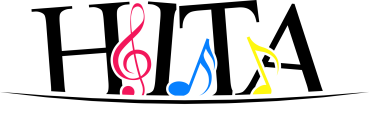 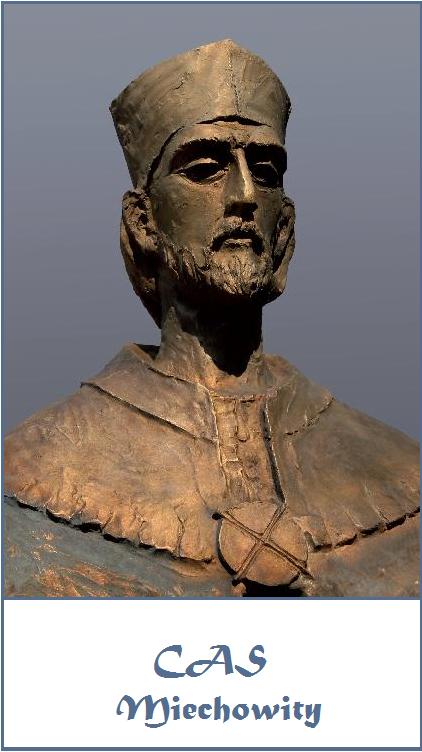 Centrum Aktywności Seniorów Miechowityadres -  ul. Miechowity 6 w Krakowiekontakt – tel. tel. 518-329-888e-mail: casmiechowity@gmail.comCAS czynne od poniedziałku do piątku w godzinach:OBOWIĄZUJE OD 28.06.2018r.Harmonogram zajęć stałych – czerwiec 2018Zajęcia dodatkowe w czerwcu 2018:Na wszystkie zajęcia obowiązują zapisy.Na prośby seniorów, związane z wyjazdami na przedłużony weekend, zajęcia w piątek    1 czerwca są odwołane.Zajęcia pilatesu odbędą się w dniach 13,15,27 i 29.06.Zajęcia pilatesu  w dniu 29.06 są odwołane.poniedziałek9.00 -13.00wtorek9.00 -13.00środa9.00 -13.00czwartek9.00 -13.00piątek8.00 -12.00dzieńgodzina od-dorodzaj zajęćuwagiponiedziałek10.00-13.00Kurs kulinarny 11,18.06ul. Miechowity 6poniedziałek12.00-12.45Aqua aerobikul. Ludwinowska poniedziałek9.00-13.00Kawiarenka dla seniorawtorek10.00-11.00Nordic walking (zbiórka 9.50 przed szkołą na ul. Miechowity 6)ul. Miechowity 6wtorek11.00-12.00Kawiarenka dla senioraul. Miechowity 6wtorek12.00-14.00Hortiterapiaul. Miechowity 6środa10.00-11.00Florystykaul. Miechowity 6środa11.00-13.00Fashion senior retro szykul. Miechowity 6środa11.00-11.45Pilates  6.06, 13.06,27.06ul. Miechowity 6czwartek8.30-9.15Qi gongul. Miechowity 6czwartek9.15-10.15Taniec w kręguul. Miechowity 6czwartek10.15-11.15Spotkanie integracyjneul. Miechowity 6czwartek15.30-17.00Język niemiecki  07,14,21.06ul. Miechowity 6piątek10.00-10.45Gimnastyka ogólnorozwojowaul. Ludwinowskapiątek11.45-12.30Aqua aerobikul. Ludwinowskapiątek11.30-12.15Pilates  08.06, 15.06,ul. Miechowity 6dataGodzina od-dorodzaj zajęćuwagiWtorki/czerwiec17.00Spotkania integracyjne - wieczorki taneczne Klub B4Klub B4 ul. Bracka 4 Opiekun: Anna Kalinowska08.06.2018 (piątek)godz. 18.30Wyjście do Opery „Król Roger”ul. Lubicz 48Opiekun: Anna Kalinowskaponiedziałki, piątkigodz. 12.45-13.30Czytanie bajek w przedszkoluOpiekun: Anna Kalinowska4-6.06.2018Wycieczka do Doliny Kłodzkiej Opiekun: Anna Kalinowska7-9.06.2018SenioraliaOpiekun: Anna Kalinowska